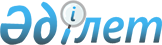 О внесении изменений в решение Жаркаинского районного маслихата от 25 апреля 2016 года № 6С-3/6 "О дополнительном регламентировании порядка проведения собраний, митингов, шествий, пикетов и демонстраций в Жаркаинском районе"
					
			Утративший силу
			
			
		
					Решение Жаркаинского районного маслихата Акмолинской области от 22 августа 2016 года № 6С-4/6. Зарегистрировано Департаментом юстиции Акмолинской области 23 сентября 2016 года № 5542. Утратило силу решением Жаркаинского районного маслихата Акмолинской области от 23 июля 2020 года № 6С-56/2
      Сноска. Утратило силу решением Жаркаинского районного маслихата Акмолинской области от 23.07.2020 № 6С-56/2 (вводится в действие со дня официального опубликования)
      В соответствии со статьей 6 Закона Республики Казахстан от 23 января 2001 года "О местном государственном управлении и самоуправлении в Республике Казахстан", статьей 10 Закона Республики Казахстан от 17 марта 1995 года "О порядке организации и проведения мирных собраний, митингов, шествий, пикетов и демонстраций в Республике Казахстан", Жаркаинский районный маслихат РЕШИЛ:
      1. Внести в решение Жаркаинского районного маслихата "О дополнительном регламентировании порядка проведения собраний, митингов, шествий, пикетов и демонстраций в Жаркаинском районе" от 25 апреля 2016 года № 6С-3/6 (зарегистрировано в Реестре государственной регистрации нормативных правовых актов № 5406, опубликовано 10 июня 2016 года в районных газетах "Жарқайың тынысы" и "Целинное знамя") следующие изменения:
      в приложении к указанному решению пункт 2 изложить в новой редакции:
      "2. Местами проведения собраний и митингов в Жаркаинском районе определить:
      1) город Державинск, центральная площадь, улица Ленина, 34;
      2) город Державинск, малая площадь перед районным Домом культуры, улица Захарова, 37.";
      в подпункте 1) пункта 5 слова "или находятся в пределах прямой видимости" исключить.
      2. Настоящее решение вступает в силу со дня государственной регистрации в Департаменте юстиции Акмолинской области и вводится в действие со дня официального опубликования.
      "СОГЛАСОВАНО"
      22.08.2016
					© 2012. РГП на ПХВ «Институт законодательства и правовой информации Республики Казахстан» Министерства юстиции Республики Казахстан
				
      Председатель сессиирайонного маслихата

Д.Меджидов

      Секретарьрайонного маслихата

У.Ахметова

      Аким Жаркаинского района

А.Уисимбаев
